от 22 мая 2023 года										№ 509Об организации оказания муниципальных услуг в социальной сфере при формировании муниципального социального заказа на оказание муниципальных услуг в социальной сфере по направлению деятельности «Реализация дополнительных образовательных программ (за исключением дополнительных предпрофессиональных программ в области искусств) на территории городского округа город Шахунья Нижегородской области в соответствии с положением Федерального закона № 189-ФЗВ соответствии с частью 3 статьи 28 Федерального закона
от 13 июля 2020 года № 189-ФЗ «О государственном (муниципальном) социальном заказе на оказание государственных (муниципальных) услуг в социальной сфере» 
(далее – Федеральный закон), постановлением Правительства Российской Федерации от 13.10.2020 № 1678 «Об утверждении общих требований к принятию решений органами государственной власти субъектов Российской Федерации (органами местного самоуправления) об организации оказания государственных (муниципальных) услуг в социальной сфере», администрация городского округа город Шахунья Нижегородской области  п о с т а н о в л я е т :1. Организовать    оказание    муниципальных услуг   в   социальной   сфере при формировании муниципального социального заказа на оказание муниципальных услуг в социальной сфере по направлению деятельности «Реализация дополнительных образовательных программ (за исключением дополнительных предпрофессиональных программ в области искусств)» (далее – муниципальные услуги) на территории городского округа город Шахунья Нижегородской области в соответствии с положением Федерального закона № 189-ФЗ.2. Определить Управление образования администрации городского округа город Шахунья уполномоченным органом, утверждающим муниципальный социальный заказ на оказание муниципальных услуг в социальной сфере по направлению деятельности «реализация дополнительных образовательных программ (за исключением дополнительных предпрофессиональных программ в области искусств)» (далее – муниципальные услуги).3. Обеспечить формирование и исполнение муниципального социального заказа на оказание муниципальных услуг в социальной сфере в соответствии с Федеральным законом по направлению деятельности «реализация дополнительных образовательных программ (за исключением дополнительных предпрофессиональных программ в области искусств)» в рамках реализации мероприятий федерального проекта «Успех каждого ребенка» национального проекта «Образование» в части внедрения на территории городского округа город Шахунья системы персонифицированного финансирования дополнительного образования детей с использованием конкурентного способа отбора исполнителей муниципальных услуг, предусмотренного пунктом 1 части 2 статьи 9 Федерального закона № 189-ФЗ.4. Определить, что применение указанного в пункте 3 настоящего постановления способа отбора исполнителей услуг осуществляется в отношении муниципальных услуг в социальной сфере, определенных согласно приложению  к настоящему  постановлению, оказываемых исполнителями услуг (за исключением образовательных организаций дополнительного образования детей со специальными наименованиями «детская школа искусств», «детская музыкальная школа», «детская хоровая школа», «детская художественная школа», «детская хореографическая школа», «детская театральная школа», «детская цирковая школа», «детская школа художественных ремесел»).5. Установить, что в целях выполнения требований, предусмотренных статьей 8 и частью 3 статьи 28 Федерального закона, в городском округе город Шахунья Нижегородская область применяются нормы постановления Правительства Нижегородской области от 20.03.2023 № 225 «Об организации оказания государственных услуг в социальной сфере при формировании государственного социального заказа на оказание государственных услуг в социальной сфере по направлению деятельности «Реализация дополнительных образовательных программ (за исключением дополнительных предпрофессиональных программ в области искусств)» на территории Нижегородской области».6. Управлению образования администрации городского округа город Шахунья обеспечить формирование и утверждение муниципального социального заказа на оказание муниципальной услуги «Реализация дополнительного образования программ» в соответствии с социальным сертификатом.7. Настоящее постановление вступает в силу после официального опубликования посредством размещения настоящего постановления в газете «Знамя труда», сетевом издании газеты «Знамя труда и распространяет свое действие на правоотношения, возникшие с 1 марта 2023 года.8. Управлению делами администрации городского округа город Шахунья Нижегородской области обеспечить размещение настоящего постановления в газете «Знамя труда», в сетевом издании газеты «Знамя труда» и на официальном сайте администрации городского округа город Шахунья Нижегородской области.9. Контроль за исполнением настоящего постановления возложить на первого заместителя главы администрации городского округа город Шахунья Нижегородской области. А.Д. СероваИ.о. главы местного самоуправлениягородского округа город Шахунья							    А.Д.СеровПРИЛОЖЕНИЕ к постановлению администрации городского округа город Шахунья Нижегородской областиот 22.05.2023 г. № 509ПЕРЕЧЕНЬмуниципальных услуг, в отношении которых осуществляется апробация предусмотренного пунктом 1 части 2 статьи 9 Федерального закона от 13 июля 2020 года № 189-ФЗ «О государственном (муниципальном) социальном заказе на оказание государственных (муниципальных) услуг в социальной сфере»
 способа отбора исполнителей услугРеализация дополнительных общеразвивающих программ:804200О.99.0.ББ52АЖ72000 (технической направленности, форма обучения: очная, обучающиеся осваивающие дополнительные общеразвивающие  программы);804200О.99.0.ББ52АЖ96000 (естественно-научная направленности, форма обучения: очная, обучающиеся осваивающие дополнительные общеразвивающие  программы);804200О.99.0.ББ52АЗ44000 (художественная направленности, форма обучения: очная, обучающиеся осваивающие дополнительные общеразвивающие  программы);804200О.99.0.ББ52АЗ92000 (социально-гуманитарная направленности, форма обучения: очная, обучающиеся осваивающие дополнительные общеразвивающие  программы);804200О.99.0.ББ52АЗ68000 (туристко- краеведческая направленности, форма обучения: очная, обучающиеся осваивающие дополнительные общеразвивающие  программы);804200О.99.0.ББ52АЗ20000 (физкультурно –спортивной направленности, форма обучения: очная с применением дистанционных образовательных технологий, обучающиеся за исключением обучающихся с ограниченными возможностями здоровья (ОВЗ) и детей-инвалидов);804200О.99.0.ББ52АН48000 (художественная направленности, форма обучения: очная, обучающиеся осваивающие дополнительные общеразвивающие программы для детей с ограниченными возможностями здоровья (ОВЗ) и детей- инвалидов);804200О.99.0.ББ52АН96000 (социально-гуманитарная направленности, форма обучения: очная, обучающиеся осваивающие дополнительные общеразвивающие программы для детей с ограниченными возможностями здоровья (ОВЗ) и детей- инвалидов);804200О.99.0.ББ52АМ76000 (технической направленности, форма обучения: очная, обучающиеся осваивающие дополнительные общеразвивающие программы для детей с ограниченными возможностями здоровья (ОВЗ) и детей- инвалидов).______________________________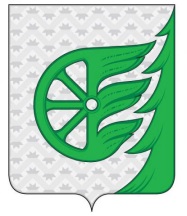 Администрация городского округа город ШахуньяНижегородской областиП О С Т А Н О В Л Е Н И Е